Constructivismo en la Educación virtualLicda. Elisa Navarro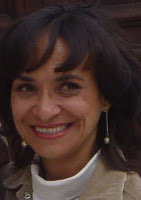 Psicóloga Experta en Procesos E-LearningVenezuela psicelisanavarro@gmail.comProf. Alexandre Texeira  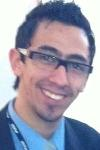 Técnico en Redes y TelecomunicacionesExperto en Procesos E-LearningUruguaydirección@iesvirtual.com
Resumen
El presente artículo titulado como constructivismo en la educación virtual se encuentra en el marco del trabajo de grado como expertos en Procesos E-Learning de la universidad virtual FATLA.  A lo largo del mismo se presenta al constructivismo para luego enfocarlo en la educación virtual remarcándolo como la ruptura del modelo tradicional educativo, y brindando al lector una serie de recomendaciones al momento del diseño de curso virtuales. Al respecto del enfoque de ruptura paradigmática se debe a que es fundamental conocer los principios que permiten al e-learning acogerse en éste paradigma educativo.KeywordsPACIE, Constructivismo, E-Learning, EducaciónIntroducción El constructivismo es un paradigma que surge a partir de los años 80 como reacción a los enfoques tradicionales y conductuales que abordaban los procesos de enseñanza y aprendizaje en sus diferentes niveles formativos. Estos enfoques enfatizan los objetivos de enseñanza, el producto logrado, la planificación normativa y la visión del docente como protagonista del proceso. El constructivismo lo conforman cuatro teóricos básicos: Vygotsky  con su enfoque sociocultural, Ausubel con el Aprendizaje Significativo, Brunner y el Aprendizaje por Descubrimiento y Piaget con la Epistemología Genética. Actualmente se complementan con otros enfoques más actuales.

     El constructivismo es, entonces un paradigma que concibe al individuo con una capacidad para ser protagonista en la construcción de su propio conocimiento. El aprendizaje ocurre partir de procesos intelectuales activos e internos de la persona y la enseñanza es vista como un proceso conjunto y compartido de carácter activo, una construcción personal en la que intervienen los otros significantes y los agentes culturales.Principios básicos en la ruptura del paradigma tradicional
     Algunos de los principios básicos que han hecho de este enfoque un nuevo paradigma en el abordaje de los procesos de enseñanza y que rompe con el tradicional enfoque conductual dentro de nuestras instituciones son los siguientes:Parte de los conocimientos previos y experiencias de los estudiantes. Considera que la persona ya trae una estructura de conocimiento sobre la cual asimila e incorpora otros aprendizajes nuevos y donde los ancla. Toma en cuenta el nivel de desarrollo cognitivo, social y emocional del que aprende. Es por esto que busca plantear tareas y actividades que supongan retos y desafíos asumibles para su nivel de conocimientos y experiencias.El aprendizaje implica un proceso constructivo interno, subjetivo y personal. Se produce por los conflictos entre los conocimientos previos y la nueva información. Aprender significa transformar el conocimiento. Esta transformación, ocurre a través del pensamiento activo y original de la persona e implica la experimentación y la resolución de problemas considerando los errores como su base principal. El conocimiento se construye a medida que el aprendiz va descubriendo el sentido de sus experiencias. La enseñanza incorpora problemas del mundo real y contextos auténticos que fomentan la colaboración, otorgando al alumno un alto grado de control del proceso de aprendizajePropicia la autonomía y fomenta la libertad responsable. La autonomía se desarrolla a través de las interacciones recíprocas y se manifiesta por medio de la integración de consideraciones sobre uno mismo, los demás y la sociedad.El aprendizaje es social y cooperativo por cuanto se facilita por la mediación y en interacción con otros. Las relaciones entre estudiantes son vitales. A través de ellas, se desarrollan los conceptos de igualdad, justicia y democracia y progresa el aprendizaje académico.El aprendizaje esta mediado por componentes afectivos de importancia, en los que juega un papel preponderante, la motivación, la disposición para aprender, el autoconocimiento, las expectativas, los valores, creencias y el interés. Los estudiantes comprenden mejor cuando están envueltos en tareas y temas que cautivan su atención. Por lo tanto, desde esta perspectiva, los profesores investigan lo que interesa a sus estudiantes, elaboran un currículo para apoyar y expandir esos intereses, e involucran al estudiante en el proyecto de aprendizaje. Es por esto que debe plantear actividades que puedan vincular con sus intereses, que los involucren y los comprometan con el proceso de construcción del aprendizaje con cierto nivel de satisfacción y eficacia.El aprendizaje debe ser contextualizado darle sentido para la persona que aprende, articulado con aspectos de la realidad, para hacer posible el uso estratégico de los aprendizajes logrados. 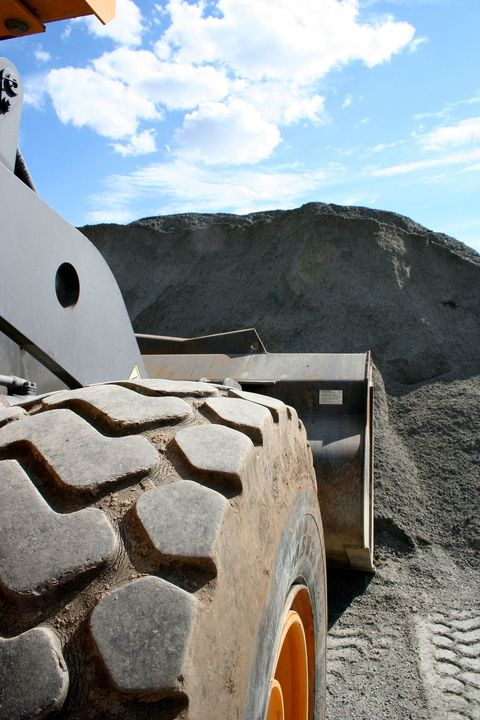 Constructivismo en la educación virtual     En relación a la educación virtual esta es una modalidad educativa mediada por las tecnologías de la información y la comunicación -las TIC. A través de esta forma de enseñanza se puede estudiar desde cualquier lugar y con la presencia de un tutor personal, los usuarios adquieren destrezas y conocimientos a través de la red, a su propio ritmo de aprendizaje y distribuyendo su propio tiempo, lo cual convierte al estudiante en un autodidacta.
     La educación a través de la red presenta rasgos de un entorno de aprendizaje constructivo en cuanto permite la puesta en juego de los principios arriba señalados. Es un sistema abierto guiado por el interés, iniciado por el aprendiz, e intelectual y conceptualmente provocador. El estudiante busca por sí mismo el conocimiento aplicando el método investigativo. Los compañeros, la observación, su propia experiencia, sus sentidos y el proceso de reflexión son sus mejores apoyos y la mejor garantía para participar activamente en los espacios de intercambio de ideas y de conocimientos.
De igual forma el diseño de actividades de enseñanza en la red puede orientarse a la luz de varios principios de esta corriente tales como: el papel activo del alumno en la construcción de significados, la importancia de la interacción social en el aprendizaje y la solución de problemas en contextos auténticos o reales.
     Cada individuo posee una estructura mental única a partir de la cual construye significados interactuando con la realidad. Una clase virtual puede incluir actividades que exijan a los estudiantes o participantes crear sus propios esquemas, mapas, redes u otros organizadores gráficos. Así asumen con libertad y responsabilidad la tarea de comprender un tópico, y generan un modelo o estructura externa que refleja sus conceptualizaciones internas de un tema.     La interacción social proporciona interpretaciones mediadas de la experiencia. Gran parte de lo que aprendemos sobre el mundo depende de la comunicación con otras personas. El lenguaje es una herramienta fundamental para la producción de significados y la solución de problemas. En la educación virtual la interacción social puede lograrse a través de chats, correo electrónico, foros de discusión, videoconferencias, entre otros. Los alumnos contestan preguntas, resuelven problemas, y realizan actividades en forma grupal. La red es un entorno en el cual el trabajo en grupo puede alcanzar mayor relevancia.
     La instrucción en la red puede ofrecer a los estudiantes la oportunidad de enfrentar y resolver problemas del mundo real. El uso de simulaciones ayuda a la construcción de conceptos y mejora la capacidad de resolver problemas. Hay dos tipos de simulaciones que operan de forma diferente. Una forma de simulación permite a los alumnos observar un evento o fenómeno desconocido, por ejemplo una reacción nuclear. A la luz del constructivismo estas simulaciones son eficaces si solamente introducen un concepto o teoría, permitiendo a los alumnos que elaboren una explicación de lo que han observado.
     Por ejemplo, en un programa de administración hotelera los alumnos deben analizar y resolver situaciones sobre manejo de personal, atención al cliente o compra de insumos. La red ofrece diversas herramientas para investigar un problema tales como bases de datos, sitios con información especializada, y medios para contactar expertos en el área. Al usar estos recursos, los alumnos conocen diversos puntos de vista y exploran información diferente sobre un problema, lo cual constituye una forma auténtica de construir conocimiento.
     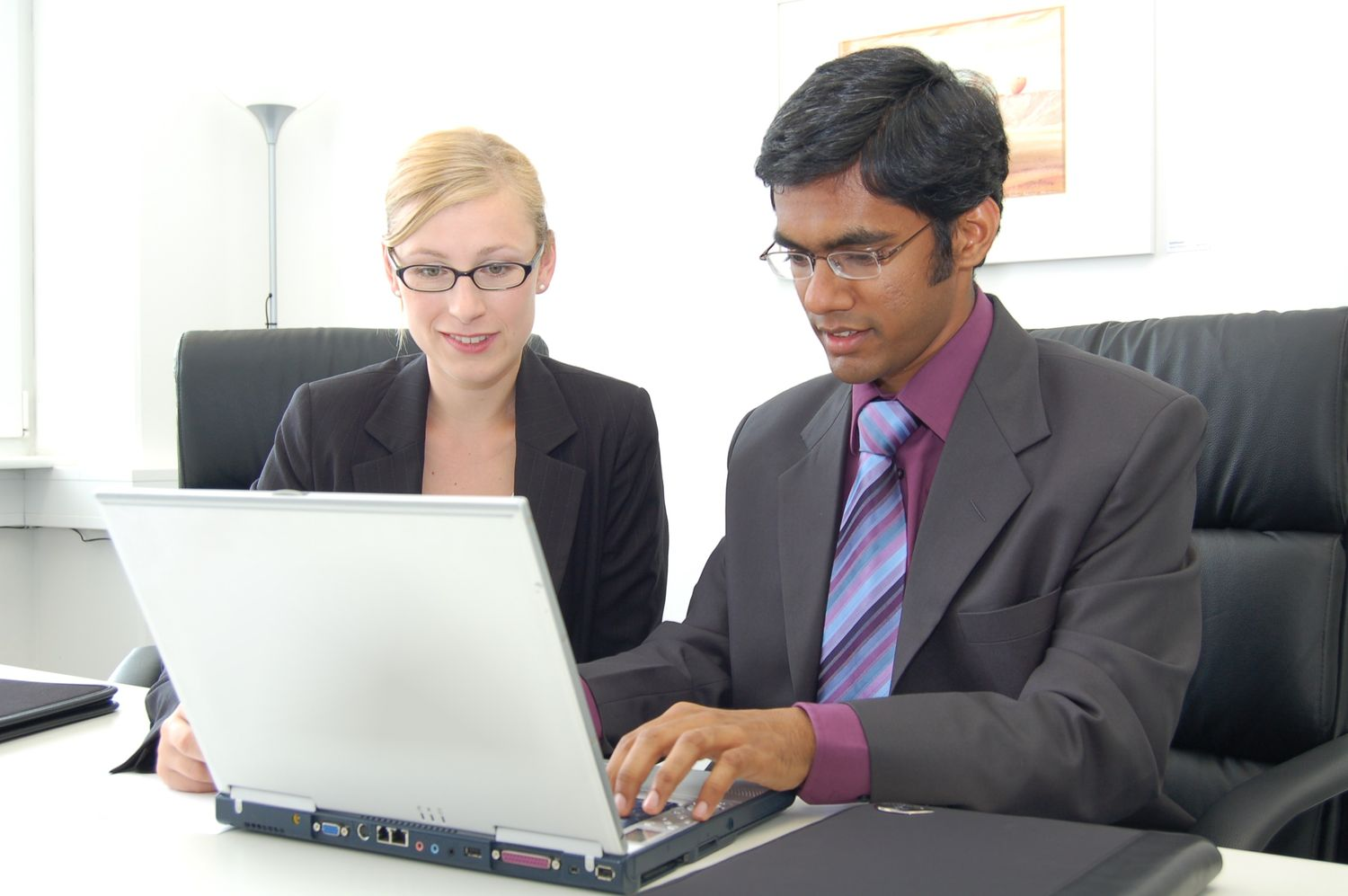 La clave del éxito en la enseñanza mediante el constructivismoEs importe mencionar algunas pautas o tips claves para enseñar a través de la red usando el enfoque del constructivismo.Organizar actividades que exijan al estudiante construir significados a partir de la información que recibe. Se le pide que construya organizadores gráficos, mapas, o esquemas.Proponer actividades o ejercicios que permitan a los participantes comunicarse con otros. Orientar y controlar las discusiones e interacciones para que tengan un nivel apropiado.Según el tipo de aprendizaje es adecuado y oportuno permitir que los estudiantes se involucren en la solución de problemas a través de simulaciones o situaciones reales.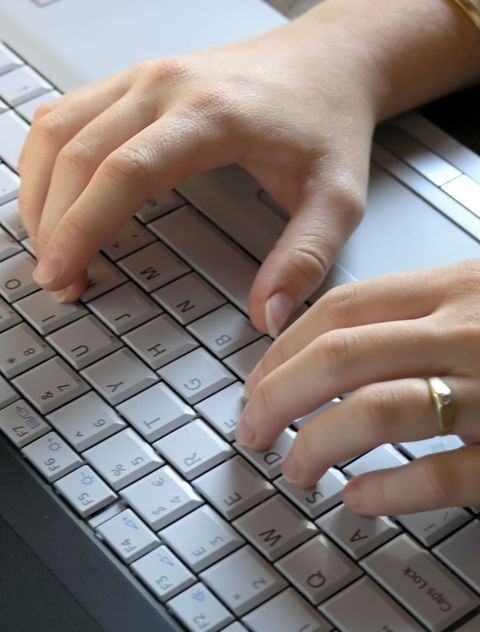 En resumen     Adicionalmente a la luz de esta corriente educativa, la estructura no-lineal y asociativa de la Red se convierte en un medio eficaz para que los estudiantes construyan sus propias representaciones del conocimiento. El usuario tiene control de los hiperenlaces y la secuenciación del contenido. Los medios audiovisuales se utilizan tanto como para diseñar ambientes de aprendizaje y contextos reales o auténticos para la solución de problemas, como para mejorar la presentación y representación de contenidos.
     La Red ofrece variadas herramientas de comunicación que soportan la creación de comunidades de aprendizaje. Los medios de comunicación sincrónica como la videoconferencia, el chat y los tableros electrónicos facilitan la conversación y la colaboración. La comunicación asincrónica a través de carteleras y correo electrónico permite que los estudiantes reflexionen, lo cual resulta esencial para la construcción de conocimiento	Les invitamos a  visitar y participar de nuestro blog: http://constructivismovirtual.blogspot.com